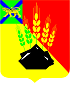 ДУМАМИХАЙЛОВСКОГО МУНИЦИПАЛЬНОГОРАЙОНАРЕШЕНИЕс. Михайловка21.12.2022 г. 							    № 287О  передаче полномочий по обеспечению первичных мер пожарной безопасности в границах муниципальных районов за границами городского и сельских населенных пунктов Михайловского муниципального района городскому и сельским поселениям, делегированных Михайловским муниципальным районом на 2023 годРуководствуясь п.7.1. ст. 15 Федерального закона от 06.10.2003 г № 131 - ФЗ «Об общих принципах организации местного самоуправления в Российской Федерации», в соответствии с Федеральным законом от 21.12.1994 № 69-ФЗ «О пожарной безопасности», решением Думы Михайловского муниципального района от 05.04.2022 № 197-НПА «Об утверждении Положения об обеспечении первичных мер пожарной безопасности в границах Михайловского муниципального района за границами городского и сельских населенных пунктов Михайловского муниципального района», решением Думы Михайловского муниципального района от 14.07.2022 № 235 «Об утверждении Порядка предоставления межбюджетных трансфертов из бюджета Михайловского муниципального района бюджетам поселений Михайловского муниципального района на осуществление части полномочий по обеспечению первичных мер пожарной безопасности в границах муниципальных районов за границами городских и сельских населенных пунктов», постановлениями администрации Михайловского муниципального от 13.04.2022 № 395-па «Об утверждении Положения о порядке материального стимулирования деятельности добровольных пожарных на территории Михайловского муниципального района Приморского края», от 13.04.2022 № 393-па «Об утверждении Положения об определении форм участия граждан в обеспечении первичных мер пожарной безопасности, в том числе в деятельности добровольной пожарной охраны на территории Михайловского муниципального района», от 13.04.2022 № 394-па «О создании и организации деятельности добровольной пожарной охраны и порядке взаимодействия добровольной пожарной охраны с другими видами пожарной охраны на территории Михайловского муниципального района», Уставом Михайловского муниципального района, в целях обеспечения пожарной безопасности на территории Михайловского муниципального района, Дума Михайловского муниципального районаРЕШИЛА:1. Передать для исполнения с 01.01.2023 по 31.12.2023 полномочия по вопросам местного значения за счет иных межбюджетных трансфертов, предоставляемых из бюджета муниципального района в бюджеты соответствующих поселений в соответствии с Бюджетным кодексом Российской Федерации:1.1.  Григорьевскому сельскому поселению:Полномочия по обеспечению первичных мер пожарной безопасности в границах Михайловского муниципального района за границами населенных пунктов в границах Григорьевского сельского поселения с привлечением добровольных пожарных, участвующих в деятельности пожарной охраны по предупреждению и (или) тушению ландшафтных (природных пожаров) с Михайловского муниципального района на Григорьевское сельское поселение Михайловского муниципального района Приморского края на 2023 год с передачей иных межбюджетных трансфертов на осуществление полномочий в бюджет Григорьевского сельского поселения в сумме 245 100 (двести сорок пять тысяч сто) рублей на осуществление полномочий в 2023 году.1.2.  Ивановскому сельскому поселению:Полномочия по обеспечению первичных мер пожарной безопасности в границах Михайловского муниципального района за границами сельских населенных пунктов в границах Ивановского сельского поселения с привлечением добровольных пожарных, участвующих в деятельности пожарной охраны по предупреждению и (или) тушению ландшафтных (природных пожаров) с Михайловского муниципального района на Ивановское сельское поселение Михайловского муниципального района Приморского края на 2023 год с передачей иных межбюджетных трансфертов на осуществление полномочий в бюджет Ивановского сельского поселения в сумме 280 400 (двести восемьдесят тысяч четыреста) рублей на осуществление полномочий в 2023 году.1.3.  Кремовскому сельскому поселению:Полномочия по обеспечению первичных мер пожарной безопасности в границах Михайловского муниципального района за границами сельских населенных пунктов в границах Кремовского сельского поселения с привлечением добровольных пожарных, участвующих в деятельности пожарной охраны по предупреждению и (или) тушению ландшафтных (природных пожаров) с Михайловского муниципального района на Кремовское сельское поселение Михайловского муниципального района Приморского края на 2023 год с передачей иных межбюджетных трансфертов на осуществление полномочий в бюджет Кремовского сельского поселения в сумме 181 100 (сто восемьдесят одна тысяча сто) рублей на осуществление полномочий в 2023 году.	1.4.  Новошахтинскому городскому поселению:Полномочия по обеспечению первичных мер пожарной безопасности в границах Михайловского муниципального района за границами населенных пунктов в границах Новошахтинского городского поселения с привлечением добровольных пожарных, участвующих в деятельности пожарной охраны по предупреждению и (или) тушению ландшафтных (природных пожаров) с Михайловского муниципального района на Новошахтинское городское поселение Михайловского муниципального района Приморского края на 2023 год с передачей иных межбюджетных трансфертов на осуществление полномочий в бюджет Новошахтинского городского поселения в сумме 104 800 (сто четыре тысячи восемьсот) рублей на осуществление полномочий в 2023 году.1.5. Сунятсенскому сельскому поселению:Полномочия по обеспечению первичных мер пожарной безопасности в границах Михайловского муниципального района за границами сельских населенных пунктов в границах Сунятсенского сельского поселения с привлечением добровольных пожарных, участвующих в деятельности пожарной охраны по предупреждению и (или) тушению ландшафтных (природных пожаров) с Михайловского муниципального района на Сунятсенское сельское поселение Михайловского муниципального района Приморского края на 2023 год с передачей иных межбюджетных трансфертов на осуществление полномочий в бюджет Сунятсенского сельского поселения в сумме 200 500 (двести тысяч пятьсот) рублей на осуществление полномочий в 2023 году.2. Настоящее решение направить главе района для подписания и официального опубликования. Председатель Думы Михайловского муниципального района                                                                Н.Н. Мельничук                                